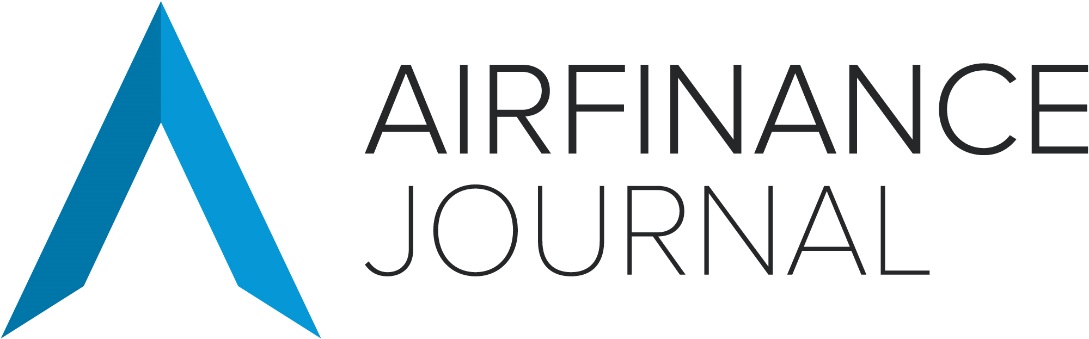 Aviation legal survey 2016* The survey will review any deals that closed during 2016. The information will be included in Airfinance Journal’s Deal Tracker as well as Airfinance Journal. It will also be collated and compiled to create a league table of the most active law firms  by product type and region for Airfinance Journal magazine and will be published in the 2017’s Airfinance Legal Guide and online. Any questions or queries please contact Jack Dutton at Jack.Dutton@airfinancejournal.com (+44 207 779 8072) or Laura Mueller at Laura.Mueller@airfinancejournal.com (+44 20 7779 8278).The deadline for submissions is the 10th of April 2017.*If the deal has more than one tranche (e.g. equity and debt or multiple tranches of debt) please use one column for each tranche.* Entries in red must be filled in to be included in the survey AirlineLessor (Beneficial Owner)SPVBorrowerSeller (if applicable)Purchaser (if applicable)Assets/purpose of financingStructureSecured or unsecuredCurrency and AmountTenorAverage LifeBalloon (% of initial principal)MSN numbersDate signedMLAYour roleOther lenders/investorsOther participants and rolePricingLaw firm  advising borrowerLaw firm advising lender Law firm advising lessorOther law firms and rolesComments